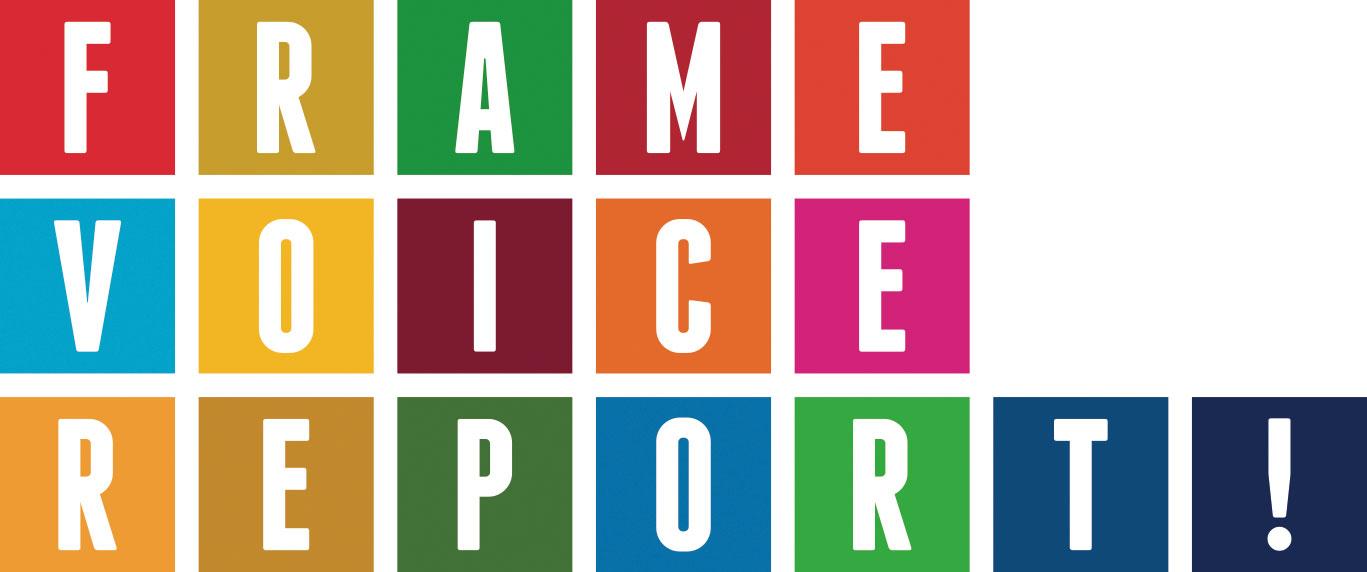 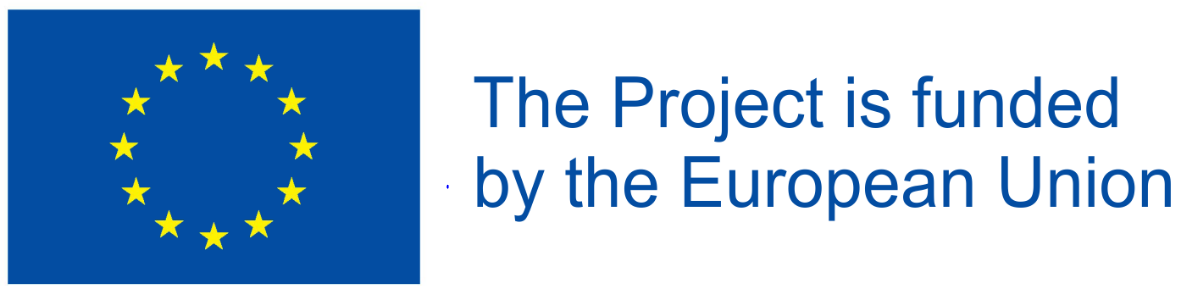  Informe de sospita d’irregularitats, mal ús, frau o corrupció en la gestió de la Beca DevreporterFeu ús d’aquest formulari per informar Lafede.cat en cas de sospita d’’irregularitats en la gestió de fons de la Beca Devreporter. S'ha d’emplenar en català o castellà i no pot superar les 3 pàgines d’extensió.Els casos d’irregularitats confirmats es notificaran a la Comissió Europea.DATA: __/__/____ (l’ha d’emplenar Lafede.cat)DATA: __/__/____ (l’ha d’emplenar Lafede.cat)DATA: __/__/____ (l’ha d’emplenar Lafede.cat)DATA: __/__/____ (l’ha d’emplenar Lafede.cat)ENTITAT SOL·LICITANTENTITAT SOL·LICITANTENTITAT SOL·LICITANTENTITAT SOL·LICITANTNom de l’entitat: Nom de l’entitat: Nom de l’entitat: Nom de l’entitat: Persona de contacte:Telèfon:Telèfon:E-mail:PROJECTEPROJECTEPROJECTEPROJECTECodi: Categoria:   A (10.000 EUR)        B (20.000 EUR)        C (30.000 EUR)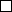 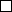 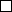  Categoria:   A (10.000 EUR)        B (20.000 EUR)        C (30.000 EUR) Categoria:   A (10.000 EUR)        B (20.000 EUR)        C (30.000 EUR)Títol del projecte:Títol del projecte:Títol del projecte:Títol del projecte:País o regió: Auvergne – Rhône-Alpes      Catalunya      Dinamarca                                             Finlàndia       Piemont      Països Baixos/Bèlgica                      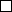 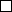 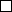 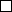 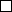 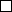  Auvergne – Rhône-Alpes      Catalunya      Dinamarca                                             Finlàndia       Piemont      Països Baixos/Bèlgica                       Auvergne – Rhône-Alpes      Catalunya      Dinamarca                                             Finlàndia       Piemont      Països Baixos/Bèlgica                      És un cas nou?Sí 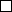 Sí No   Data de l’informe previ: __/__/____
            (l’ha d’emplenar Lafede.cat)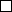 SOSPITA D’IRREGULARITATSSOSPITA D’IRREGULARITATSSOSPITA D’IRREGULARITATSSOSPITA D’IRREGULARITATSTipus d’irregularitat:Tipus d’irregularitat:Quan i com va sorgir la sospita d’irregularitats:Quan i com va sorgir la sospita d’irregularitats:Breu resum del cas:Breu resum del cas:Mesures correctives que s'han pres en relació amb el cas:Mesures correctives que s'han pres en relació amb el cas:Data prevista per a l’efecte de les mesures correctives:Data prevista per a l’efecte de les mesures correctives:ALTRESALTRESALTRESALTRES